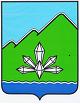 АДМИНИСТРАЦИЯ ДАЛЬНЕГОРСКОГО ГОРОДСКОГО ОКРУГАПРИМОРСКОГО КРАЯПОСТАНОВЛЕНИЕ      ____________                          г. Дальнегорск                                      ___________О внесении изменений в постановление администрацииДальнегорского городского округа от 17.10.2017 № 600-па«Об утверждении муниципальной программы 
«Ремонт автомобильных дорог и инженерных сооружений на них территории Дальнегорского городского округа» на 2018-2022 годы»В целях реализации Федерального закона от 06.10.2013 №131-ФЗ «Об общих принципах организации местного самоуправления в Российской Федерации», руководствуясь постановлением администрации Дальнегорского городского округа от 19.07.2018 № 488-па «Об утверждении Порядка решений о разработке, реализации и проведении оценки эффективности реализации муниципальных программ администрации Дальнегорского городского округа, Уставом Дальнегорского городского округа, администрация Дальнегорского городского округаПОСТАНОВЛЯЕТ:Внести изменение в постановление администрации Дальнегорского городского округа от 17.10.2017 № 600-па «Об утверждении муниципальной программы «Ремонт автомобильных дорог и инженерных сооружений на них на территории Дальнегорского городского округа» на 2018-2022 годы», изложив муниципальную программу «Ремонт автомобильных дорог и инженерных сооружений на них на территории Дальнегорского городского округа» на 
2018-2022 годы в новой редакции (прилагается).1.1. В  заголовке  и  по тексту постановления исключить слова «на 2018-2022годы».           1.2. В муниципальной программе «Ремонт автомобильных дорог и инженерных сооружений на них на территории Дальнегорского городского округа» на 2018-2022 годы (далее – Программа):           1) в заголовке и по тексту Программы исключить слова  «на 2018-2022 годы»;            2) паспорт Программы изложить в новой редакции, в соответствии приложениями к настоящему постановлению.Постановление администрации Дальнегорского городского округа от 30.06.2020 № 561-па «О внесении изменений в постановление администрации Дальнегорского городского округа от 17.10.2017 № 600-па «Об утверждении муниципальной программы «Ремонт автомобильных дорог и инженерных сооружений на них на территории Дальнегорского городского округа» на 2018-2022 годы» признать утратившим силу.Разместить настоящее постановление на официальном интернет-сайте Дальнегорского городского округа.Контроль за исполнением данного постановления оставляю за собой.Глава Дальнегорскогогородского округа                                                                                    А. М. Теребилов